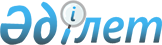 О переименовании улиц села Сыпатай Акаралского сельского округаРешение акима Акаралского сельского округа Меркенского района Жамбылской области от 22 января 2018 года № 1-01/07. Зарегистрировано Департаментом юстиции Жамбылской области 14 февраля 2018 года № 3702
      Примечание РЦПИ.

      В тексте документа сохранена пунктуация и орфография оригинала.
      В соответствии со статьей 35 Закона Республики Казахстан от 23 января 2001 года "О местном государственном управлении и самоуправлении в Республике Казахстан", подпункта 4) статьи 14 Закона Республики Казахстан от 8 декабря 1993 года "Об административно–территориальном устройстве Республики Казахстан", на основании заключения областной ономастической комиссии при акимате Жамбылской области от 24 ноября 2017 года и с учетом мнения населения соответствующей территории, аким сельского округа РЕШИЛ:
      1. Переименовать улицы села Сыпатай, Акаралского сельского округа: 
      улицу Ленинградская - Байтерек; 
      улицу Центральная - Орталык; 
      улицу Совхозная - Тауелсиздик; 
      улицу Садовая - Жидели.
      2. Контроль за исполнением настоящего решения возложить на главного специалиста аппарата акима Акаралского сельского округа А. Жасыбаева.
      3. Настоящее решение вступает в силу со дня государственной регистрации в органах юстиции и вводится в действие по истечении десяти календарных дней после дня его первого официального опубликования.
					© 2012. РГП на ПХВ «Институт законодательства и правовой информации Республики Казахстан» Министерства юстиции Республики Казахстан
				
      Аким Акаралского сельского округа

О. Жантайбеков
